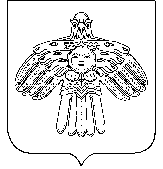 Министерство энергетики, жилищно-коммунальногохозяйства и тарифов Республики Коми          (Министерство жилищно-коммунального      хозяйства Республики Коми)                   Коми Республикаса энергетика,             оланін да коммунальнӧй овмöс, тарифМИНИСТЕРСТВО              (Коми Республикаса оланін да         коммунальнӧй овмöс Министерство)ул. Коммунистическая, 8г. Сыктывкар, Республика Коми, 167000тел.: (8212) 30-12-55, факс 30-15-27,         E-mail: main@energo.rkomi.ru_____________  № _____________                 На №                   от     Уважаемые руководители!Во исполнение п. 8.2 Указа Главы Республики Коми от 15 марта 2020 г. № 16 «О введении режима повышенной готовности» Министерство энергетики, жилищно-коммунального хозяйства и тарифов Республики Коми сообщает о необходимости регулярно, не менее 1 раза в неделю, информировать население Республики Коми о проведении дезинфекции для профилактики COVID-19 через средства массовой информации и по информационным каналам муниципального образования: интернет-ресурсах, социальных сетях. Информацию о проделанной работе и фотоматериалы (не более 5 фотографий) необходимо направлять еженедельно по понедельникам до 12.00 часов по эл. почте pressminenergo11@yandex.ru согласно Приложению.Приложение на 1 л. в 1 экз.С уважением, и.о. министра                                                            В.А. Поправка                                        Абрамова Полина Александровнаp.a.abramova@energo.rkomi.ru  (8212) 30-12-55 (доб. 616)     Приложение*Качество фотоматериалов: jpg, размер не менее 1200*800px, цветные, без надписей.МО МР/ГОДата обработкиАдрес проведения обработкиКоличество обработанных территорий (шт.)Суммарная площадь (м2)Ссылка на публикацию на официальном сайте МО МР/ГОСсылка на публикацию в СМИСсылка на публикацию в официальной группе МО МР/ГО в социальной сети «Вконтакте» Ссылка на публикацию в официальном аккаунте МО МР/ГО в Instagram (при наличии)